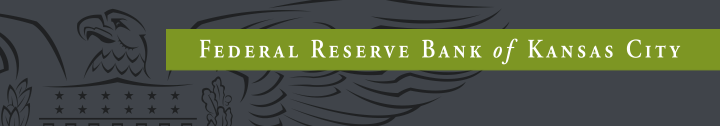 Full-Time Research Associate Position in Regional EconomicsThe Economic Research Department at the Federal Reserve Bank of Kansas City is recruiting for the position of Research Associate (RA). The Department conducts innovative analysis and research on a variety of topics, including regional, macroeconomics, monetary policy, labor, and international. The Department has an opening for an RA to start in late-spring to mid-summer 2020.This is an excellent opportunity for someone considering a Ph.D. in economics with an interest in regional economics, including key Tenth District industries such as agriculture and energy. The position involves working closely with economists doing applied research on regional issues impacting the Tenth District as well as the entire nation. Considerable attention is given to building technical skills and providing exposure to a broad range of research topics. RAs typically stay for two to three years; after which many go to graduate school. In the past, RAs have gone on to Ph.D. programs at Boston College, New York University, Stanford University, University of Chicago, University of Michigan, University of Minnesota, and University of Wisconsin.Key Activities Include:Working with PhD economists on monetary policy briefings and academic research projects.Constructing and analyzing datasets, numerical modeling, tracking current economic conditions, and preparing charts for economic briefings. More experienced RAs participate in econometric or theoretical research, write for Bank publications, and deliver speeches to civic and educational groups.Required Education and Skills:Bachelor’s or master’s degree in economics or a closely related field, such as statistics, mathematics, or computer science.Coursework in economics required; coursework in math, statistics, and computer science highly desirable.Experience with programming languages and statistical software packages highly desirable. Experience with research and data analysis is highly desirable. Strong academic record.To Apply:Click here to apply. Please attach a resume, cover letter, and unofficial transcript copy. Incomplete applications will not be considered.Non-U.S. citizens with proper work authorization will be considered.Please apply between January 31, 2020 and March 13, 2020 to be considered. We will review applications on a rolling basis, so applying early is recommended.Applications will be pre-screened prior to interview selections. You will receive notification if you have been selected for a phone interview.  For more information on the Economic Research Department and the Federal Reserve Bank of Kansas City, please visit us on the web at www.kansascityfed.org.  For information on RA openings throughout the Federal Reserve System visit www.fedeconjobs.org.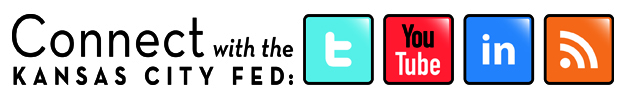 www.KansasCityFed.org